Вже більше 2 тис. сімей залучили майже 84 млн грн «теплих кредитів» за 2 тижні роботи програми у цьому році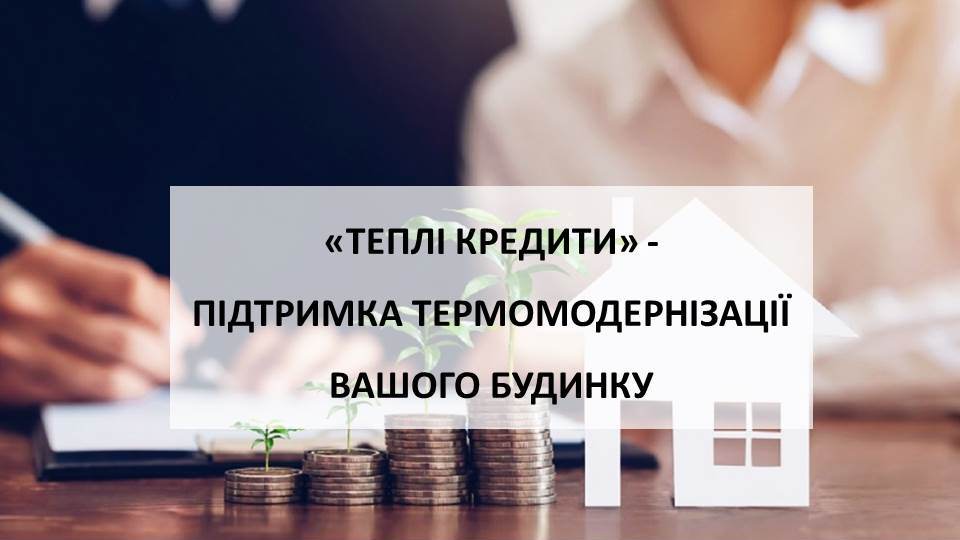 З моменту старту у ц.р. державна програма з енергоефективності залучає все більше учасників.Якщо у перший тиждень роботи програми у ц.р. сім’ї отримали майже 33 млн грн кредитів, то у другий тиждень – вже 50 млн гривень. Всього банки видали 83,8 млн грн «теплих кредитів», з яких:82 млн грн – на енергоефективні заходи у приватних будинках;1,8 млн грн – на твердопаливні котли.«Підвищити енергоефективність у своїй оселі, менше сплачувати за комунальні послуги, жити в комфорті – усі ці бажані цілі мотивують сім’ї до активних дій. І держава надає допомогу у вигляді часткової компенсації від 20 % до 35% за «теплим кредитом», - повідомив Костянтин Гура, т.в.о. Голови Держенергоефективності.Нагадуємо, що «теплі кредити» для індивідуальних домогосподарств надають Ощадбанк та Укргазбанк. Із повним переліком обладнання, що підпадає під програму, можна ознайомитися на сайті Держенергоефективності: https://saee.gov.ua/uk/consumers/tepli-kredyty.Зробіть своє житло теплим і комфортним! Будьте енергоефективними! Управління комунікації та зв’язків з громадськістю